   Муниципальное Бюджетное Общеобразовательное Учреждение                                  «Средняя   общеобразовательная казачья школа»        с. Знаменка,    Нерчинский район,   Забайкальский край          Кроссворд  по музыке    для    учащихся  4  классов                    на тему:             «Рахманинов»    Материал применим к любому УМК  по  музыке для                         общеобразовательных учреждений 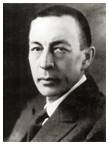 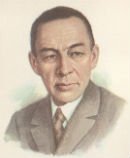                                                                             Учитель музыки -                                                                      Трушина Светлана  ЮрьевнаЦель:   развитие логического мышления, воспитание интереса к предметуКлючевое слово  для разгадывания кроссворда фамилия композитора. Музыкальный инструмент, который подарила С.В. Рахманинову фирма «Стейн- вей» (бывает концертным, кабинетным).   Так называется пение без слов. У С.В. Рахманинова — концертное произведение для сопрано с инструментальным сопровождением.    Этот исполнительский коллектив — обязательный участник исполнения кантаты «Весна», написанной С.В. Рахманиновым на стихи Н. Некрасова «Зеленый шум».   Название сольной лирической песни с  инструментальным сопровождением. У С.В. Рахманинова их более 80-ти.   Название оперы, литературной основой которой является поэма А.С. Пушкина «Цыганы», сочиненной С.В. Рахманиновым за 17 дней для выпускного экзамена в консерватории.    Крупное музыкальное произведение для какого-либо инструмента с оркестром. У С.В. Рахманинова их четыре.  Название инструмента, на котором виртуозно играл      С.В. Рахманинов.    Название одного из самых известных романсов   С.В.     Рахманинова.  Название театра, дирижером которого в течение двух        лет был С.В. Рахманинов. Фамилия русского композитора, оказавшего     большое влияние на творчество  С.В. Рахманинова, распознавшего уже в ученических сочинениях его самобытное дарование.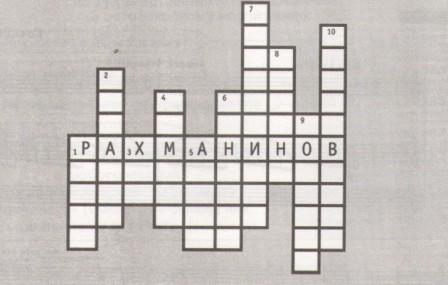                                         Ключи:  рояль  вокализ  хор  романс  Алеко   кантата  фортепиано   сирень   большой Чайковский 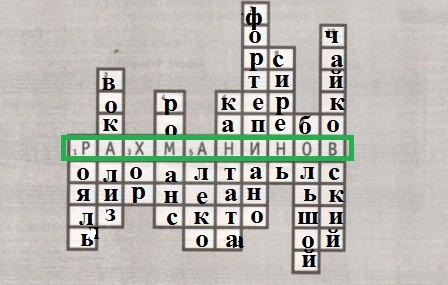                                            Источник:Алеев, В. В.А45 Музыка. 4 кл. В 2 ч. Ч. 2 : учебник / В. В. Алеев. — 8-е изд., стереотип. — М. : Дрофа, 2014. — 79, [1] с. : ил.Учебник предназначен для учащихся  4  класса общеобразовательной школы